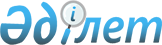 2023-2025 жылдарға арналған Талдысай ауылдық округ бюджетін бекіту туралыАқтөбе облысы Мұғалжар аудандық мәслихатының 2022 жылғы 29 желтоқсандағы № 299 шешімі
      Қазақстан Республикасының Бюджет кодексінің 9-1 бабының 2 тармақшасына және Қазақстан Республикасының "Қазақстан Республикасындағы жергілікті мемлекеттік басқару және өзін-өзі басқару туралы" Заңының 6 бабына сәйкес, Мұғалжар аудандық мәслихаты ШЕШТІ:
      1. 2023-2025 жылдарға арналған Талдысай ауылдық округ бюджеті тиісінше 1, 2 және 3 қосымшаларға сәйкес, оның ішінде, 2023 жылға мынадай көлемдерде бекітілсін:
      1) кірістер – 183 810 мың теңге:
      салықтық түсімдер – 2 137 мың теңге;
      салықтық емес түсімдер – 0 теңге;
      негізгі капиталды сатудан түсетін түсімдер – 84 мың теңге;
      трансферттер түсімі – 181 589 мың теңге;
      2) шығындар – 184 052,8 мың теңге:
      3) таза бюджеттік кредиттеу – 0 теңге:
      бюджеттік кредиттер – 0 теңге;
      бюджеттік кредиттерді өтеу – 0 теңге;
      4) қаржы активтерімен операциялар бойынша сальдо – 0 теңге:
      қаржы активтерін сатып алу – 0 теңге;
      мемлекеттің қаржы активтерін сатудан түсетін түсімдер – 0 теңге;
      5) бюджет тапшылығы (профициті) – -242,8 мың теңге;
      6) бюджет тапшылығын қаржыландыру (профицитін пайдалану) – 242,8 мың теңге:
      қарыздар түсімі – 0 теңге;
      қарыздарды өтеу – 0 теңге;
      бюджет қаражатының пайдаланылатын қалдықтары – 242,8 мың теңге.
      Ескерту. 1 тармақ жаңа редакцияда - Ақтөбе облысы Мұғалжар аудандық мәслихатының 15.12.2023 № 138 шешімімен (01.01.2023 бастап қолданысқа енгізіледі).


      2. Қазақстан Республикасының "2023-2025 жылдарға арналған республикалық бюджет туралы" Заңының 8 бабына сәйкес белгіленгені еске және басшылыққа алынсын:
      1) жалақының ең төмен мөлшері – 70 000 теңге;
      2) ең төменгі зейнетақы – 53 076 теңге;
      3) жәрдемақыларды және өзге де әлеуметтік төлемдерді есептеу, сондай-ақ Қазақстан Республикасының заңнамасына сәйкес айыппұл санкцияларын, салықтарды және басқа да төлемдерді қолдану үшін айлық есептік көрсеткіш - 3 450 теңге;
      4) базалық әлеуметтік төлемдердің мөлшерлерін есептеу үшін ең төмен күнкөріс деңгейінің шамасы – 40 567 теңге.
      3. 2023 жылға арналған Талдысай ауылдық округ бюджетіне аудандық бюджеттен берілетін субвенция көлемі 55 675 мың теңге сомасында ескерілсің.
      4. 2023 жылға арналған Талдысай ауылдық округ бюджетіне аудандық бюджеттен берілетін ағымдағы нысаналы трансферт көлемі 13 919 мың теңге сомасында ескерілсін.
      5. Осы шешім 2023 жылдың 1 қаңтарынан бастап қолданысқа енгізіледі. 2023 жылға арналған Талдысай ауылдық округ бюджеті
      Ескерту. 1 қосымша жаңа редакцияда - Ақтөбе облысы Мұғалжар аудандық мәслихатының 15.12.2023 № 138 шешімімен (01.01.2023 бастап қолданысқа енгізіледі). 2024 жылға арналған Талдысай ауылдық округ бюджеті 2025 жылға арналған Талдысай ауылдық округ бюджеті
					© 2012. Қазақстан Республикасы Әділет министрлігінің «Қазақстан Республикасының Заңнама және құқықтық ақпарат институты» ШЖҚ РМК
				
      Мұғалжар аудандық мәслихатының хатшысы 

Р. Мусенова
Мұғалжар аудандық 
мәслихатының 2022 жылғы 
29 желтоқсандағы № 299 
шешіміне 1 қосымша
санаты
санаты
санаты
санаты
сомасы (мың теңге)
сыныбы
сыныбы
сыныбы
сомасы (мың теңге)
кіші сыныбы
кіші сыныбы
сомасы (мың теңге)
атауы
сомасы (мың теңге)
1. КІРІСТЕР
183 810
1
САЛЫҚТЫҚ ТҮСІМДЕР
2 137
01
Табыс салығы
654
2
Жеке табыс салығы
654
04
Меншікке салынатын салықтар
1 023
1
Мүлікке салынатын салықтар
2
3
Жер салығы
3
4
Көлік құралдарына салынатын салық
1 018
5
Бірыңғай жер салығы
0
05
Тауарларға, жұмыстарға және қызметтерге салынатын ішкі салықтар
460
3
Табиғи және басқа да ресурстарды пайдаланғаны үшін түсетін түсімдер
460
3
Негізгі капиталды сатудан түсетін түсімдер
84
03
Жердi және материалдық емес активтердi сату
84
1
Жерді сату
84
2
Материалдық емес активтерді сату
0
4
Трансферттердің түсімдері
181 589
02
Мемлекеттік басқарудың жоғары тұрған органдарынан түсетін трансферттер
181 589
3
Аудандардың (облыстық маңызы бар қаланың) бюджетінен трансферттер
181 589
функционалдық топ
функционалдық топ
функционалдық топ
функционалдық топ
функционалдық топ
сомасы (мың теңге)
кіші функция
кіші функция
кіші функция
кіші функция
сомасы (мың теңге)
бюджеттік бағдарламалардың әкiмшiсі
бюджеттік бағдарламалардың әкiмшiсі
бюджеттік бағдарламалардың әкiмшiсі
сомасы (мың теңге)
бағдарлама
бағдарлама
сомасы (мың теңге)
Атауы
сомасы (мың теңге)
ІІ. ШЫҒЫНДАР
184 052,8
01
Жалпы сипаттағы мемлекеттiк қызметтер
35 706,2
1
Мемлекеттiк басқарудың жалпы функцияларын орындайтын өкiлдi, атқарушы және басқа органдар
35 706,2
124
Аудандық маңызы бар қала, ауыл, кент, ауылдық округ әкімінің аппараты
35 706,2
001
Аудандық маңызы бар қала, ауыл, кент, ауылдық округ әкімінің қызметін қамтамасыз ету жөніндегі қызметтер
34 806,2
022
Мемлекеттік органның күрделі шығыстары
900
07
Тұрғын үй-коммуналдық шаруашылық
11 353
3
Елді мекендерді көркейту
11 353
124
Аудандық маңызы бар қала, ауыл, кент, ауылдық округ әкімінің аппараты
11 353
008
Елді мекендердегі көшелерді жарықтандыру
11 353
011
Елді мекендерді абаттандыру мен көгалдандыру
0
12
Көлiк және коммуникация
124 393
1
Автомобиль көлiгi
124 393
124
Аудандық маңызы бар қала, ауыл, кент, ауылдық округ әкімінің аппараты
124 393
013
Аудандық маңызы бар қалаларда, ауылдарда, кенттерде, ауылдық округтерде автомобиль жолдарының жұмыс істеуін қамтамасыз ету
13 459
045
Аудандық маңызы бар қалаларда, ауылдарда, кенттерде, ауылдық округтерде автомобиль жолдарын күрделі және орташа жөндеу
110 934
13
Басқалар
12 600
9
Басқалар
12 600
124
Аудандық маңызы бар қала, ауыл, кент, ауылдық округ әкімінің аппараты
12 600
040
Өңірлерді дамытудың 2025 жылғы дейінгі мемлекеттік бағдарламасы шеңберінде өңірлерді экономикалық дамытуға жәрдемдесу бойынша шараларды іске асыруға ауылдық елді мекендерді жайластыруды шешуге арналған іс-шараларды іске асыру
12 600
15
Трансферттер
0,6
1
Трансферттер
0,6
124
Аудандық маңызы бар қала,ауыл, кент, ауылдық округ әкімінің аппараты
0,6
048
Нысаналы пайдаланылмаған (толық пайдаланылмаған) трансферттерді қайтару
0,6
V. Бюджет тапшылығы (профициті)
-242,8
VI. Бюджет тапшылығын қаржыландыру (профицитін пайдалану)
242,8
8
Бюджет қаражатының пайдаланылатын қалдықтары
242,8
01
Бюджет қаражаты қалдықтары
242,8
1
Бюджет қаражатының бос қалдықтары
242,8
01
Бюджет қаражатының бос қалдықтары
242,8Мұғалжар аудандық 
мәслихатының 2022 жылғы 29 
желтоқсандағы № 299 шешіміне 
2 қосымша
санаты
санаты
санаты
санаты
сомасы (мың теңге)
сыныбы
сыныбы
сыныбы
сомасы (мың теңге)
кіші сыныбы
кіші сыныбы
сомасы (мың теңге)
атауы
сомасы (мың теңге)
1. КІРІСТЕР
45 257
1
САЛЫҚТЫҚ ТҮСІМДЕР
1 204
01
Табыс салығы
3
2
Жеке табыс салығы
3
04
Меншікке салынатын салықтар
934
1
Мүлікке салынатын салықтар
44
3
Жер салығы
4
4
Көлік құралдарына салынатын салық
852
5
Бірыңғай жер салығы
34
05
Тауарларға, жұмыстарға және қызметтерге салынатын ішкі салықтар
267
3
Табиғи және басқа да ресурстарды пайдаланғаны үшін түсетін түсімдер
267
3
Негізгі капиталды сатудан түсетін түсімдер
259
03
Жердi және материалдық емес активтердi сату
259
1
Жерді сату
85
2
Материалдық емес активтерді сату
174
4
Трансферттердің түсімдері
43 794
02
Мемлекеттік басқарудың жоғары тұрған органдарынан түсетін трансферттер
43 794
3
Аудандардың (облыстық маңызы бар қаланың) бюджетінен трансферттер
43 794
функционалдық топ
функционалдық топ
функционалдық топ
функционалдық топ
функционалдық топ
сомасы (мың теңге)
кіші функция
кіші функция
кіші функция
кіші функция
сомасы (мың теңге)
бюджеттік бағдарламалардың әкiмшiсі
бюджеттік бағдарламалардың әкiмшiсі
бюджеттік бағдарламалардың әкiмшiсі
сомасы (мың теңге)
бағдарлама
бағдарлама
сомасы (мың теңге)
Атауы
сомасы (мың теңге)
ІІ. ШЫҒЫНДАР
45 257
01
Жалпы сипаттағы мемлекеттiк қызметтер
27 554
1
Мемлекеттiк басқарудың жалпы функцияларын орындайтын өкiлдi, атқарушы және басқа органдар
27 554
124
Аудандық маңызы бар қала, ауыл, кент, ауылдық округ әкімінің аппараты 
27 554
001
Аудандық маңызы бар қала, ауыл, кент, ауылдық округ әкімінің қызметін қамтамасыз ету жөніндегі қызметтер
27 554
07
Тұрғын үй-коммуналдық шаруашылық
2 630
3
Елді мекендерді көркейту
2 630
124
Аудандық маңызы бар қала, ауыл, кент, ауылдық округ әкімінің аппараты 
2 630
008
Елді мекендердегі көшелерді жарықтандыру
2 518
011
Елді мекендерді абаттандыру мен көгалдандыру
112
12
Көлiк және коммуникация
15 073
1
Автомобиль көлiгi
15 073
124
Аудандық маңызы бар қала, ауыл, кент, ауылдық округ әкімінің аппараты 
15 073
013
Аудандық маңызы бар қалаларда, ауылдарда, кенттерде, ауылдық округтерде автомобиль жолдарының жұмыс істеуін қамтамасыз ету
15 073
15
Трансферттер
0
1
Трансферттер
0
124
Аудандық маңызы бар қала, ауыл, кент, ауылдық округ әкімінің аппараты
0
V. Бюджет тапшылығы (профициті)
0
VI. Бюджет тапшылығын қаржыландыру (профицитін пайдалану)
0Мұғалжар аудандық 
мәслихатының 2022 жылғы 29 
желтоқсандағы № 299 шешіміне 
3 қосымша
санаты
санаты
санаты
санаты
сомасы (мың теңге)
сыныбы
сыныбы
сыныбы
сомасы (мың теңге)
кіші сыныбы
кіші сыныбы
сомасы (мың теңге)
атауы
сомасы (мың теңге)
1. КІРІСТЕР
47 124
1
САЛЫҚТЫҚ ТҮСІМДЕР
1 289
01
Табыс салығы
4
2
Жеке табыс салығы
4
04
Меншікке салынатын салықтар
1 285
1
Мүлікке салынатын салықтар
47
3
Жер салығы
5
4
Көлік құралдарына салынатын салық
911
5
Бірыңғай жер салығы
36
05
Тауарларға, жұмыстарға және қызметтерге салынатын ішкі салықтар
286
3
Табиғи және басқа да ресурстарды пайдаланғаны үшін түсетін түсімдер
286
3
Негізгі капиталды сатудан түсетін түсімдер
276
03
Жердi және материалдық емес активтердi сату
276
1
Жерді сату
90
2
Материалдық емес активтерді сату
186
4
Трансферттердің түсімдері
45 559
02
Мемлекеттік басқарудың жоғары тұрған органдарынан түсетін трансферттер
45 559
3
Аудандардың (облыстық маңызы бар қаланың) бюджетінен трансферттер
45 559
функционалдық топ
функционалдық топ
функционалдық топ
функционалдық топ
функционалдық топ
сомасы (мың теңге)
кіші функция
кіші функция
кіші функция
кіші функция
сомасы (мың теңге)
бюджеттік бағдарламалардың әкiмшiсі
бюджеттік бағдарламалардың әкiмшiсі
бюджеттік бағдарламалардың әкiмшiсі
сомасы (мың теңге)
бағдарлама
бағдарлама
сомасы (мың теңге)
Атауы
сомасы (мың теңге)
ІІ. ШЫҒЫНДАР
47 124
01
Жалпы сипаттағы мемлекеттiк қызметтер
29 237
1
Мемлекеттiк басқарудың жалпы функцияларын орындайтын өкiлдi, атқарушы және басқа органдар
29 237
124
Аудандық маңызы бар қала, ауыл, кент, ауылдық округ әкімінің аппараты 
29 237
001
Аудандық маңызы бар қала, ауыл, кент, ауылдық округ әкімінің қызметін қамтамасыз ету жөніндегі қызметтер
29 237
07
Тұрғын үй-коммуналдық шаруашылық
2 814
3
Елді мекендерді көркейту
2 814
124
Аудандық маңызы бар қала, ауыл, кент, ауылдық округ әкімінің аппараты 
2 814
008
Елді мекендердегі көшелерді жарықтандыру
2 694
011
Елді мекендерді абаттандыру мен көгалдандыру
120
12
Көлiк және коммуникация
15 073
1
Автомобиль көлiгi
15 073
124
Аудандық маңызы бар қала, ауыл, кент, ауылдық округ әкімінің аппараты 
15 073
013
Аудандық маңызы бар қалаларда, ауылдарда, кенттерде, ауылдық округтерде автомобиль жолдарының жұмыс істеуін қамтамасыз ету
15 073
15
Трансферттер
0
1
Трансферттер
0
124
Аудандық маңызы бар қала, ауыл, кент, ауылдық округ әкімінің аппараты
0
V. Бюджет тапшылығы (профициті)
0
VI. Бюджет тапшылығын қаржыландыру (профицитін пайдалану)
0